МУНИЦИПАЛЬНОЕ ОБРАЗОВАНИЕ «КУРУМКАНСКИЙ РАЙОН»АДМИНИСТРАЦИЯ СЕЛЬСКОГО ПОСЕЛЕНИЯ «АРЗГУН»      671635 Республика Бурятия, Курумканский район, с. Арзгун, ул. ген. Цыденова,2,    тел. 8(30149) 92-1-57ЗАХИРАЛ                                            РАСПОРЯЖЕНИЕ  № 34«18»  июня  2019 г.«О наделении полномочиями главного администраторадоходов бюджета сельского поселения»Руководствуясь  статьями 20 и 160.1 Бюджетного кодекса Российской Федерации, на основании решения  Совета депутатов муниципального образования сельское поселение «Арзгун» Курумканского района от 25.12.2018г. № VII-2 «О местном бюджете  муниципального образования сельское поселение «Арзгун» на 2019год»Закрепить за Администрацией сельского поселения «Арзгун» Курумканского района, как за главным администратором доходов бюджета муниципального образования  администрирование следующих доходов по кодам бюджетной классификации Российской Федерации:Настоящее распоряжение вступает в силу с 18.06.2019годаКонтроль за исполнением настоящего распоряжения возложить на Л.Д. Доржиеву 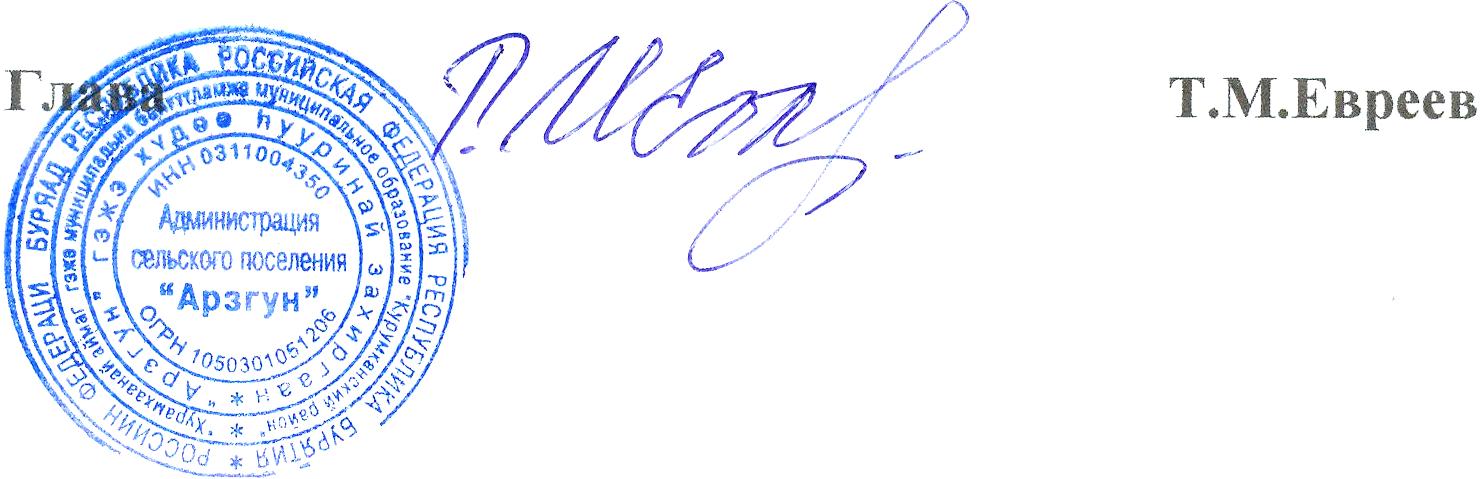 Код бюджетной классификации Российской ФедерацииКод бюджетной классификации Российской ФедерацииНаименование92911402053100000410Доходы от реализации иного имущества, находящегося в собственности сельских поселений (за исключением имущества муниципальных бюджетных и автономных учреждений, а также имущества муниципальных унитарных предприятий, в том числе казенных), в части реализации основных средств по указанному имуществу